©Авторские права, Ford Motor Company 1994 - 2009 | Правила конфиденциальности БЮЛЛЕТЕНЬ ТЕХНИЧЕСКОГО ОБСЛУЖИВАНИЯ№55/2006 18 сентября 2006[Страница HTML, доступная для печати] 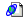 [Страница HTML, доступная для печати] Действие измененийАнтивибрационное устройство устанавливается на автомобили при их изготовлении, начиная с 10.06.2006 г. (код изготовления 6T).Инструкции по обслуживаниюСм. "Краткое содержание".Действие измененийАнтивибрационное устройство устанавливается на автомобили при их изготовлении, начиная с 10.06.2006 г. (код изготовления 6T).Инструкции по обслуживаниюСм. "Краткое содержание".